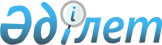 О ратификации Протокола о внесении изменений и дополнений в Соглашение об определении таможенной стоимости товаров, перемещаемых через таможенную границу Таможенного союза, от 25 января 2008 годаЗакон Республики Казахстан от 21 июня 2013 года № 109-V.
      Ратифицировать Протокол о внесении изменений и дополнений в Соглашение об определении таможенной стоимости товаров, перемещаемых через таможенную границу Таможенного союза, от 25 января 2008 года, совершенный в Санкт-Петербурге 23 апреля 2012 года. ПРОТОКОЛ
о внесении изменений и дополнений в Соглашение об определении
таможенной стоимости товаров, перемещаемых через таможенную
границу Таможенного союза, от 25 января 2008 года
      Сноска. Протокол прекратил действие в связи с вступлением в силу Договора о Таможенном кодексе Евразийского экономического союза, ратифицированного Законом РК от 13.12.2017 № 115-VI (порядок введения в действие см. ст. 2).
					© 2012. РГП на ПХВ «Институт законодательства и правовой информации Республики Казахстан» Министерства юстиции Республики Казахстан
				
      Президент
Республики Казахстан

Н. НАЗАРБАЕВ
